Andrea Michelle A. Hizon				 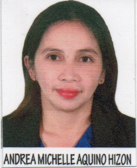 193 Oriental A, Brgy. Pansol Lopez, Quezon Philippines09463154097/09970956483Mich_david78@yahoo.comTo apply to available position in your prestigious company where I can apply my knowledge and experience and further develop my skills for the benefit of the company.EMPLOYMENT RECORDSeptember 10,2016 – June 9,2018In house Caregiver/privateSeptember  3 ,2012 –  March 15, 2016		General Acctg/Inventory SpecialistHBC INC/ Finance Department					April 9, 2010- March 15,2012			Warehouse Staff/Office StaffLM Cereal Corporation		November 2004– May 2006	           Sales Assistant				ALLANNE Motors and Spare partsEducational BackgroundCollege :		Bachelor in Business Administration			Major in Marketing			Polytechnic University of the Philippines 			1995-2000Vocational		Caregiver NC II Mission Care International School of CaregiverLopez , QuezonApril 17,2017 – October 28, 2017Shielded Metal Arc Welding ( NC I )				Tesco Technical School			August- September 2009Secondary :		Lamon Bay School of Fisheries			1991-1995Primary:		Pansol Elementary School			1985-1991Personal Information39 yrs oldOctober 17, 1978 4’11 in height and 107 lbs.in weightCatholic in ReligionMarriedWith 3 kids namely Paulo , Pauline and DeychelleSSS no.04-1744668-4Phil health no.08-025174376-6Tin # 409940390000Passport Number PO778768ACaregiving NC II Cert. No: 17045602024502Seminar /Training			Infant Care and Adult Care – Oct. 27,2017 – Nov.11,2017Holy Rosary HospitalBrgy Talolong Lopez, Quezon			Disabled Care 		          -	Don Emilio Salumbides Elementary School							Sped Department.(Deaf and Mute Child)							Lopez, Quezon			Interest/Special skillsLove to cooperate with other peopleAbility to operate equipment necessary to perform a job.Knowledgeable in Microsoft office ,ms word   ,excel and internet application.Skillful in warehousing and inventory managementHardworking, trustworthy and willing to learn.Knowledge in Retail.Work System, RMS, SMS and Point of Sale.Character References			Marilou  B. Tordillo			Hbc inc.Quezon City			09372058187					Joanne Buencamino			Mission Care International School of Caregiver Lopez Quezon			09126596827			Archimedes T. Alano			Brgy Pansol Lopez, QuezonI do hereby certify that the information here in ,are true and correct to the best of my knowledge.Andrea michelle A. Hizon